WOODLAND NOOK BOARDING CATTERY booking formCattery & Well-Being Retreat Exclusively for FelinesName of OwnerAddressLandline and mobile telephone numberE-mail For free updates and photo’s on fb please send a friend request to Jane Beverley Lynegar. We also use WhatsApp.Name of Cat(s) & Microchip NumberGender and breedAge & Neuter StatusDate of last vaccination – Please remember your vaccination cardFlea and worm treatment must be administered to cover while on holiday at the catteryDate of last flea and worm treatment & what product usedMedical or special requirementsCurrent DietTreat Board   Please circle:Spit Roast Chicken      Honey Roast Ham     Tuna in Spring Water   Steamed Cod      Silverside Beef Slice Special dietary requirementsVeterinary Practice usedBoarding dates Ample  parking on large driveThe cattery is fully heatedIf your cat has been to the vets within 14 days of their arrival, please contact the cattery with information.TERMS & CONDITIONS OF ACCEPTANCEOnce acceptance of your cat(s) has been made by Woodland Nook Boarding Cattery, the following terms and conditions apply:Any persons entering the cattery do so at their own risk and if they are accompanied by children they must be kept under control at all times.Cats MUST have been vaccinated against Feline Infectious Enteritis and Cat Flu within the last twelve months. We will not take cats without up-to-date certificates.Christmas Eve, Christmas Day, Boxing Day and New Year’s Day incur a 50% surcharge.Cats are boarded at the sole risk of their owners and whilst every care will be taken, the management cannot be liable for illness, injury or death of any cat in their charge. We accept no responsibility for accident or illness.IMPORTANT!Name of Holiday Buddy & Telephone NumberYour chosen ‘Holiday Buddy’ will be responsible for taking your cat(s) to the vet should he/she need veterinary care.Your Holiday Buddy will be contacted immediately by myself with any concerns we may have with regard to your cats(s) state of health and wellbeing.In the event that your Holiday Buddy cannot be contacted the responsibility of taking your cat(s) to the vet will fall upon Woodland Nook Boarding Cattery.Our charge for this is £30.00 for the first visit and £20.00 for subsequent visits.We will take your cat to our vets who are Alfreton Park Veterinary Hospital.Prices quoted apply at the time of writing and could be subject to change at any time.Your cat(s) room is reserved from the first date to the last date you have booked. Late arrival does not alter financially the cost of the booked room, but cats that leave between 10 – 10.30am on the day of departure will not be charged for that day.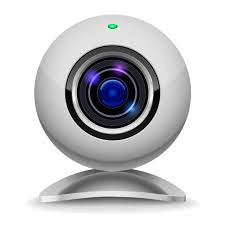 Webcam in selected room so you can see your cat(s) on their holiday. Let us know if this is a requirement.  £1 per day. Ask for the IP address, a user name and password to log on.Facilities include:DVD playerTVRadioPAYMENT TABLE   ALWAYS ENTER DEPOSIT OR FULL PAYMENT:-A deposit of 50% (non refundable) is required to reserve the room. This should be paid by return by Bank transfer, cheque or cash. Please let us know which payment method you will be using. Cancellations within two weeks of the first day of the booking will require full payment.Bank transfer: Please inform when transferring and the amount.Mrs Jane Lynegar T/AWoodland Nook Boarding Cattery40-38-2241512692Cheque: can be made payable to Woodland Nook Boarding CatteryI am happy for my cats from the same household to share a room and stay together. Please tick the appropriate boxIMPORTANT!WE ARE EXTREMELY BUSY! WE HAVE A CONSTANT FLOW OF BOOKING ENQUIRES. WITH THAT IN MIND WE MUST INSIST FOR PAYMENT OF THE DEPOSIT WITHIN SEVEN DAYS TO RESERVE THE ROOM.  IF NOT RECEIVED DURING THAT TIME WE WILL ASSUME THE BOOKING IS NO LONGER REQUIRED. WE APPRECIATE YOUR UNDERSTANDING.I undertake to abide by these terms and conditions. SIGNED………………………………………………..Cat(s) owner/representativeYour signature is confirmation of the reservation of the room(s) within the booking dates given. DATE ………………………………First Time ViewingFor customer satisfaction and total peace of mind we give afull guided tour.Please allow yourself two hours.HOURS OF OPENINGMonday to Saturday 10am – 4pm     Sunday – CLOSED for cat food shoppingWe are open every day excluding Christmas Day, Boxing Day & New Year’s Day 07941 – 80653627 Delves Bank Road  Swanwick  Derbyshire  DE55  1HAwww.woodlandnookboardingcattery.comCheck out our fabulous   171 five star reviews on yell.comFrom:                                                                                Arrival Time: To:                                                                                        Departure Time: Total after 10.30am collection on last day  £    Total pre 10.30am collection on last day  £ (makes the last day free of charge)Complete this section when making the depositDate deposit paid ………./ ………./ ……….  Amount ………………………..Deposit paid by: cash/cheque/bank transfer        Please circle chosen payment methodRef/cheque number:Balance to pay: £Date balance paid ………./ ………./ ……….  Amount…………………………Balance paid by: cash/cheque/bank transfer         Please circle chosen payment methodBank transfer ref/cheque number:YesNo